ГЛАВА ГОРОДА ИШИМАПОСТАНОВЛЕНИЕ25 июля  2022 г.                                                                                                № 11В соответствии с Федеральным законом Российской Федерации от 06.10.2003 № 131-ФЗ «Об общих принципах организации местного самоуправления в Российской Федерации», статьей 40 Градостроительного кодекса Российской Федерации, Уставом города Ишима, правилами землепользования и застройки муниципального образования городской округ город Ишим, утвержденными решением Ишимской городской Думы от 25.12.2009 № 350, Положением о порядке организации и проведения публичных слушаний, общественных обсуждений в муниципальном образовании городской округ город Ишим по вопросам градостроительной деятельности, утвержденным решением Ишимской городской Думы от 27.08.2021 № 77: Назначить общественные обсуждения по проекту постановления администрации города Ишима о предоставлении разрешения на отклонение от предельных параметров разрешенного строительства объекта капитального строительства согласно приложению к настоящему постановлению.Определить:-  общественные обсуждения проводятся с 26 июля по 08 августа 2022 года на официальном сайте по адресу:       https://ishim.admtyumen.ru/mo/Ishim/economics/architecture/public_discussions.htm .- экспозиция проекта проходит в здании администрации города Ишима, по адресу: г. Ишим, ул. Гагарина, 67, каб. 105, с 14.00 до 17.00.- консультации по экспозиции проекта проводятся со вторника по пятницу с 14.00 до 17.00.- предложения и замечания, касающиеся проекта, можно подавать посредством официального сайта муниципального образования город Ишим https://ishim.admtyumen.ru, в письменной форме в адрес комиссии по подготовке проекта правил землепользования и застройки муниципального образования город Ишим с 26 июля по 08 августа 2022 года в будние дни с 10.00 до 17.00 в здании администрации города Ишима, по адресу: г. Ишим, ул. Гагарина, 67, каб. 105; а также посредством записи в книге (журнале) учета посетителей экспозиции проектов, подлежащих рассмотрению на общественных обсуждениях.-  проект, подлежащий рассмотрению на общественных обсуждениях, и информационные материалы к нему разместить на официальном сайте по следующему адресу: https://ishim.admtyumen.ru/mo/Ishim/economics/architecture/public_discussions.htm.3. 	Опубликовать настоящее постановление в газете «Ишимская правда», в сетевом издании «Официальные документы города Ишима» (http://ishimdoc.ru) и разместить на официальном сайте муниципального образования город Ишим https://ishim.admtyumen.ru.  4. 	Контроль за исполнением постановления оставляю за собой.Глава города									  Ф.Б. ШишкинПРОЕКТ ПОСТАНОВЛЕНИЯ АДМИНИСТРАЦИИ ГОРОДА ИШИМА ОПРЕДОСТАВЛЕНИИ РАЗРЕШЕНИЯ НА ОТКЛОНЕНИЕ ОТ ПРЕДЕЛЬНЫХ ПАРАМЕТРОВ РАЗРЕШЕННОГО СТРОИТЕЛЬСТВА ОБЪЕКТА КАПИТАЛЬНОГО СТРОИТЕЛЬСТВА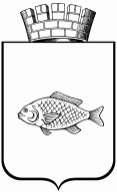 О назначении общественных обсуждений по проекту постановления администрации города Ишима о предоставлении разрешения на отклонение от предельных параметров разрешенного строительства объекта капитального строительстваПриложение к постановлению Главы города Ишима от 25 июля 2022 года № 11 № п/пНаименованиеИнформация по проекту1О предоставлении разрешения на отклонение от предельных параметров разрешенного строительства объекта капитального строительства по адресу: Тюменская область, г. Ишим, ул. Степана Разина.Предоставление разрешения на отклонение от предельных параметров разрешенного строительства объекта капитального строительства на земельном участке с кадастровым номером 72:25:0102009:1236, площадью 1152 кв.м., расположенного в территориальной зоне «Зона застройки индивидуальными жилыми домами (Ж1)», по адресу: г. Ишим, ул. Степана Разина.Минимальный отступ от границ земельного участка в точках: 18 – 1 – 1 м., 1 – 2 – 1 м., 2 – 3 – 1 м., 3 – 4 – 1 м. , 4 – 5 – 1 м. согласно градостроительному плану (РФ-72-2-24-0-00-2022--0030).Заявитель: Чалков Евгений Владимирович